LÃNH ĐẠO CÔNG ĐOÀN NGÀNH GIÁO DỤC1. Chân dung các đồng chí Lãnh đạo Công đoàn Ngành GD trước năm 19912. Chân dung các đồng chí Lãnh đạo Công đoàn Ngành GD sau năm 1991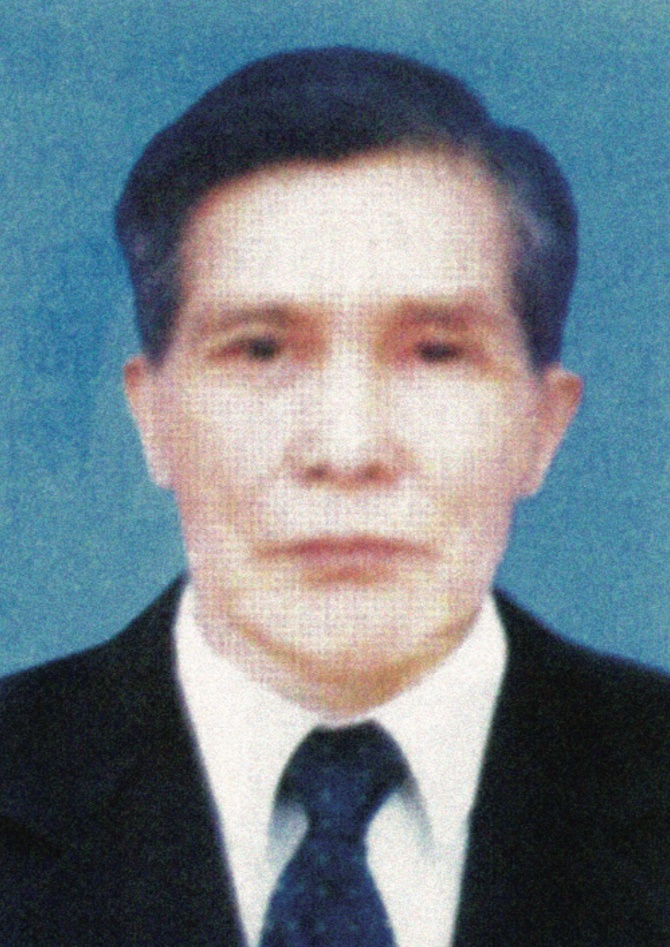 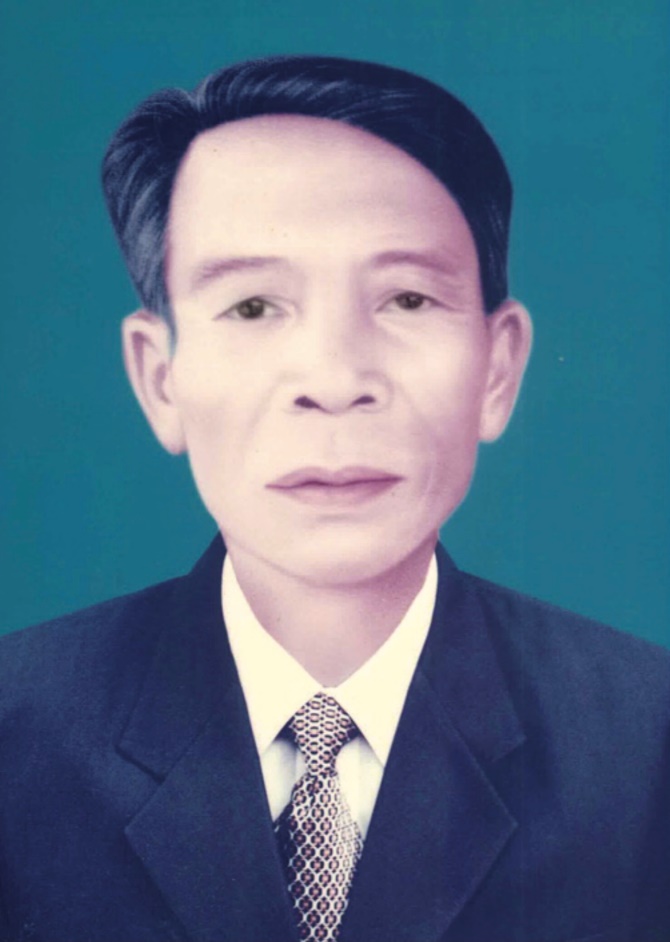 Nhà giáo Lương Ngọc XuânNhà giáo Nguyễn Văn Minh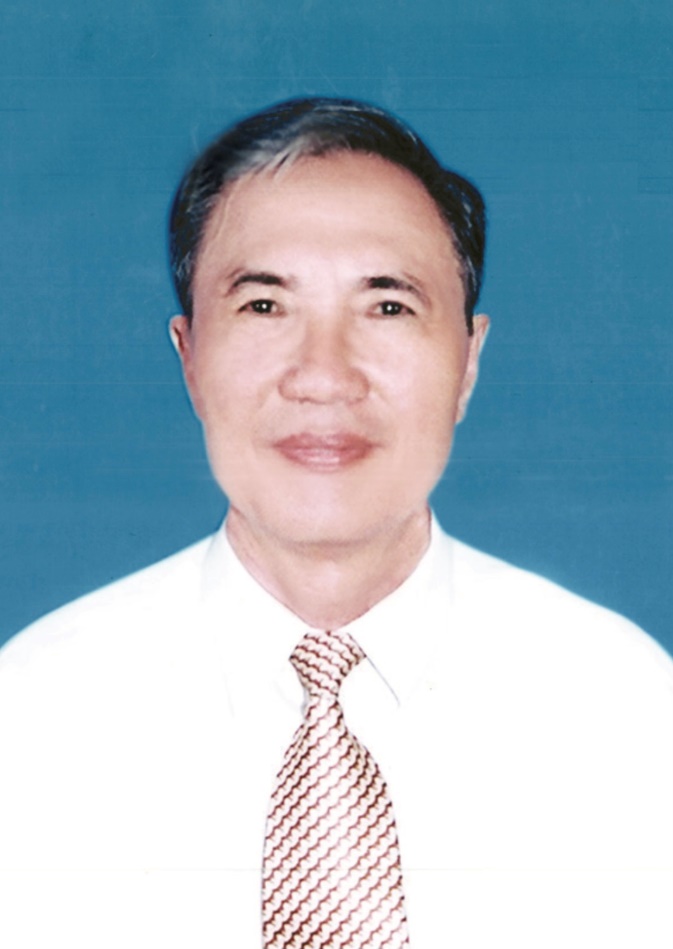 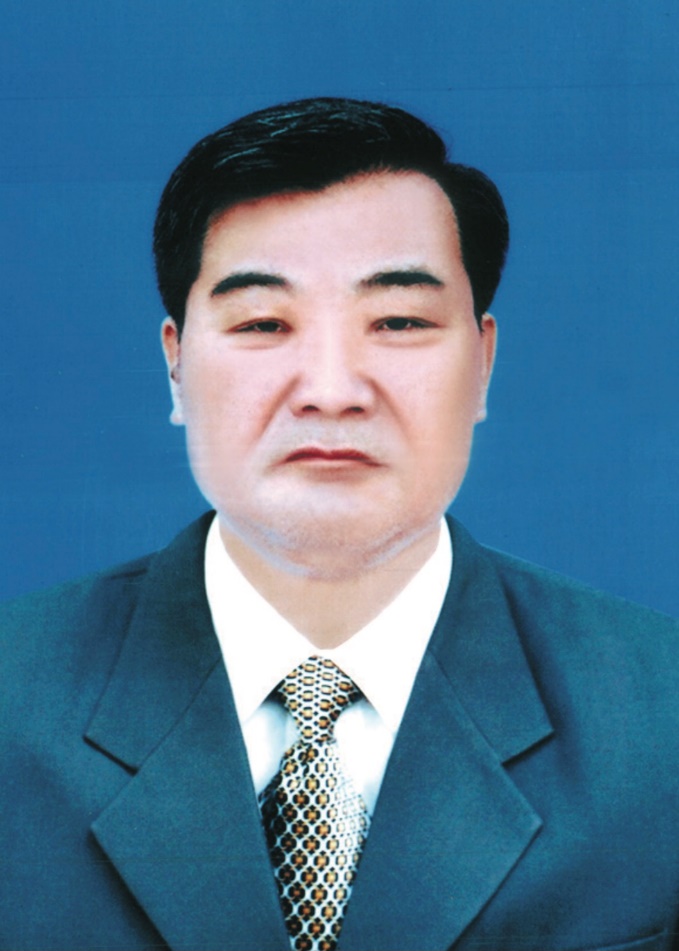 Nhà giáo Nguyễn Hữu BắcChủ tịch Công đoàn Ngành GDtừ năm 1991 đến năm 2000NGƯT Lý Seo ChúngChủ tịch Công đoàn Ngành GDtừ năm 2001 đến năm 2003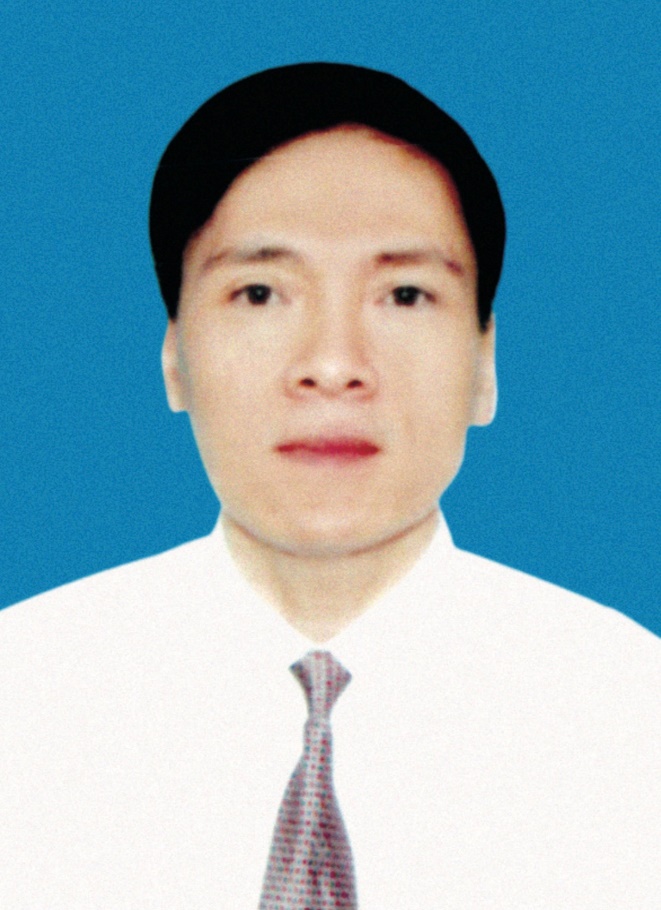 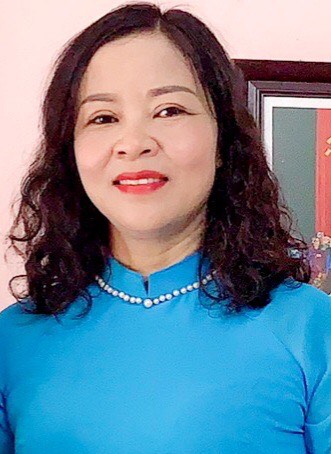 Nhà giáo Đặng Xuân YênChủ tịch Công đoàn Ngành GDtừ năm 2003 đến năm 2017Nhà giáo Phạm Thị ThùyChủ tịch Công đoàn Ngành GDNhiệm kỳ 2017-2022